IGCSE Further Maths – MatricesExercise 1 – Matrix Multiplication (questions from AQA Worksheets)Question 1Work outQuestion 2		A = 	B = 	C = Work outQuestion 3		P = 	Q = 	C = Work outQuestion 4Work outQuestion 5 (Non-calculator)Work out, giving your answers as simply as possible.Question 6Work out, giving your answers as simply as possible.Question 7Work out, giving your answers as simply as possible.Exercise 1bQuestion 1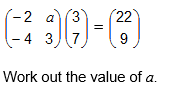 Question 2Work out 
Give your answer in terms of .If  where  is the identity matrix, work out the values of .Question 3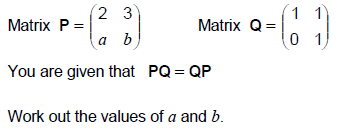 Question 4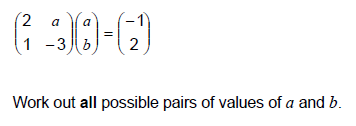 Exercise 2[Jan 2013 Paper 2 Q15] Describe fully the single transformation represented by the matrix [Set 2 Paper 1 Q4] The transformation matrix  maps the point  onto the point . Work out the values of  and .[Set 3 Paper 1 Q6] The matrix  maps the point  onto the point . Work out the values of  and . [Worksheet 2 Q5] Work out the image of the point D (1, 2) after transformation by the matrix [Worksheet 2 Q6] The point A(m, n) is transformed to the point A (2, 0) by the matrix 
Work out the values of m and n.[Worksheet 2 Q8] Describe fully the transformation given by the matrix [Worksheet 2 Q9] The unit square OABC is transformed by the matrix  to the square OABC.
The area of OABC is 27. Work out the exact value of h.[Specimen Paper 2 Q20] (a) Matrix 
Work out the image of point  using transformation matrix .
(b) Point  is 
     Line  is transformed to line  using matrix .
    
   Work out the length of .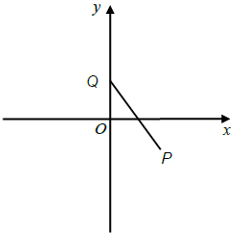 Exercise 3Point  is transformed by the matrix  followed by a further transformation by the matrix .
(i) Work out the matrix for the combined transformation.
(ii) Work out the co-ordinates of the image point of .Point  is transformed by the matrix  followed by a further transformation by the matrix .
(i) Work out the matrix for the combined transformation.
(ii) Work out the co-ordinates of the image point of .The unit square is reflected in the -axis followed by a rotation through  centre the origin. Work out the matrix for the combined transformation. The unit square is enlarged, centre the origin, scale factor 2 followed by a reflection in the line . Work out the matrix for the combined transformation.[Jan 2013 Paper 2 Q17]   represents a reflection in the -axis.  represents a reflection in the line .
Work out the matrix that represents a reflection in the -axis followed by a reflection in the line .[June 2012 Paper Q22] The transformation matrix  maps a point  to . The transformation matrix  maps point  to point .
Point  is . Work out the coordinates of point .[Set 1 Paper Q14b] The unit square OABC is transformed by reflection in the line  followed by enlargement about the origin with scale factor 2. What is the matrix of the combined transformation? and .
The point  is transformed by matrix  to . Show that  lies on the line 
.(a)(b)(c)2(d)(e)6(f)(a)AB(b)BC(c)3A(d)BA(e)C(f)B(a)P 2(b)QP(c)5Q(d)PC(e)IQ(f)3I(a)(b)(c)(d)(e)(f)(a)(b)(c)(d)(e)(f)(a)(b)(c)(d)(e)(f)(a)(b)(c)(d)(e)(f)